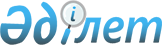 Алматы қаласы әкімдігінің 2019 жылғы 16 сәуірдегі № 2/227 "Мүмкіндіктері шектеулі адамдар үшін үкіметтік емес ұйымдар құратын әлеуметтік жұмыс орындарының жалақысын субсидиялау мөлшерін белгілеу туралы" қаулысының күші жойылды деп тану туралыАлматы қаласы әкімдігінің 2022 жылғы 20 сәуірдегі № 2/153 қаулысы. Қазақстан Республикасының Әділет министрлігінде 2022 жылғы 22 сәуірде № 27733 болып тіркелді
      Қазақстан Республикасының "Құқықтық актілер туралы" Заңының 27-бабына сәйкес Алматы қаласының әкімдігі ҚАУЛЫ ЕТЕДІ:
      1. Алматы қаласы әкімдігінің 2019 жылғы 16 сәуірдегі № 2/227 "Мүмкіндіктері шектеулі адамдар үшін үкіметтік емес ұйымдар құратын әлеуметтік жұмыс орындарының жалақысын субсидиялау мөлшерін белгілеу туралы" қаулысының (Нормативтік құқықтық актілерді мемлекеттік тіркеу тізілімінде № 1547 болып тіркелген) күші жойылды деп танылсын.
      2. Осы қаулының орындалуын бақылау Алматы қаласы әкімінің орынбасары Ә.Б. Нүсіповаға жүктелсін.
      3. Осы қаулы оның алғашқы ресми жарияланған күнінен кейін күнтізбелік он күн өткен соң қолданысқа енгізіледі.
					© 2012. Қазақстан Республикасы Әділет министрлігінің «Қазақстан Республикасының Заңнама және құқықтық ақпарат институты» ШЖҚ РМК
				
      Алматы қаласының әкімі

Е. Досаев
